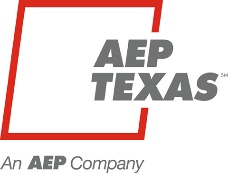 AEP Texas Application for Critical Load Industrial orCritical Load Public Safety DesignationSEND COMPLETED FORM TO: CriticalLoadAEPTX@aep.com This Application should be completed in order to request the designation of Critical Load Industrial Customer or Critical Load Public Safety Customer with AEP Texas, as defined below.  The Application must be submitted to AEP Texas at the email address above.  Do not include premises served by another utility in this Application.Critical Load Public Safety Customer -- A customer for whom electric service is considered crucial for the protection or maintenance of public safety, including but not limited to hospitals, police stations, fire stations, and critical water and wastewater facilities.Critical Load Industrial Customer –  An industrial customer for whom an interruption or suspension of electric service will create a dangerous or life-threatening condition on the retail customer’s premises, is a “critical load industrial customer.”Designation of Critical Load does not guarantee an uninterrupted supply of electricity.  It is the responsibility of the customer to make arrangements for alternative sources of electric power should a localized outage or load shed event occur.AEP Texas may request more information prior to implementing a designation.CUSTOMER CONTACT INFORMATIONContact Name:Contact Title:Mailing address (if different from Service Address):Work Number:Cell Number:E-Mail Address:SERVICE ADDRESSRequested Designation: 
 Critical Load Public Safety                         Critical Load Industrial
Premise Identifier (ESI ID):Customer Name associated with ESI ID:Street:City:Zip Code:Name of Retailer Electric Provider (if applicable):